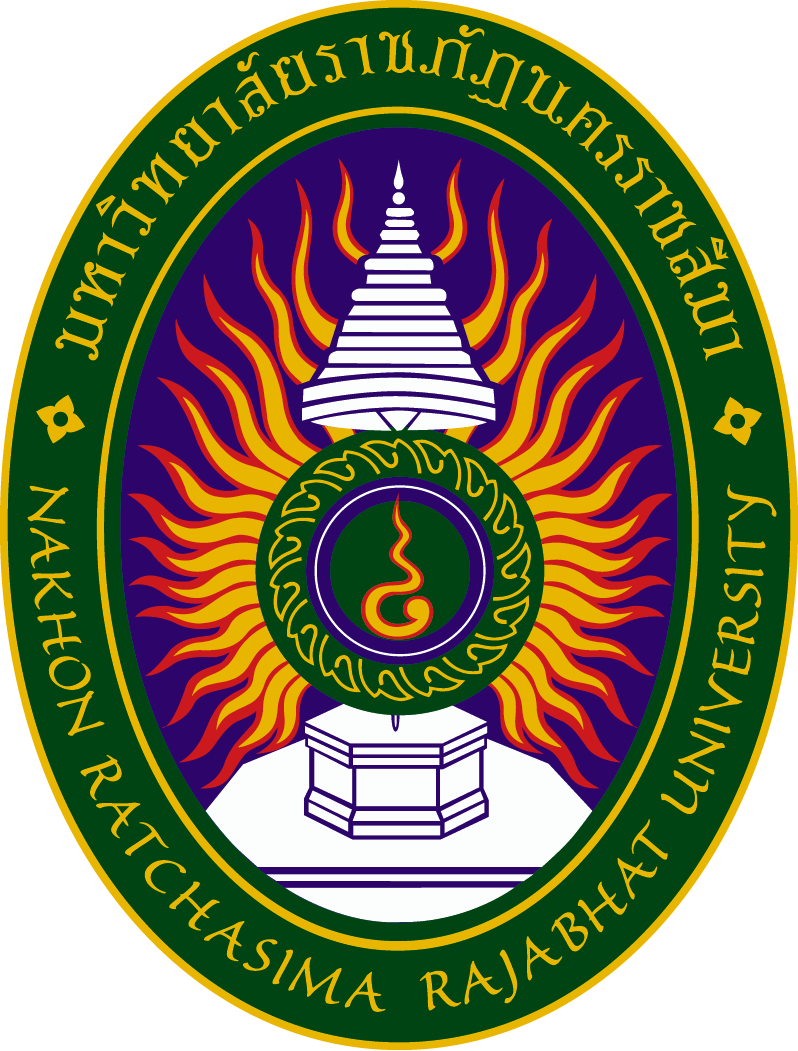 แบบฟอร์มกรอกข้อมูลเพื่อประกอบการจัดทำรายงานประจำปี 2564 ของมหาวิทยาลัยราชภัฏนครราชสีมา ชื่อหน่วยงานผู้ให้ข้อมูล ..................................................................ประกอบด้วยข้อมูล 5 ส่วนส่วนที่ 1 การบริหารและทรัพยากรดำเนินงานส่วนที่ 2 ผลการดำเนินงานตามแผนยุทธศาสตร์มหาวิทยาลัยราชภัฏนครราชสีมา ส่วนที่ 3 ผลการดำเนินงานตามภารกิจส่วนที่ 4 ความร่วมมือกับหน่วยงานอื่นส่วนที่ 5 กิจกรรมที่สำคัญส่วนที่ 1การบริหารและทรัพยากรดำเนินงาน2.1 บุคลากรดีเด่น ปี 2564 (ถ้ามี)2.2 ผู้เข้าสู่ตำแหน่งทางวิชาการ วิชาชีพ ปี 25642.3 รางวัลระดับชาติและนานาชาติ ปี 2564
     (ด้านการวิจัย/ด้านการจัดอันดับ/ด้านการดำเนินงานของหน่วยงาน/ด้านการปฏิบัติงานของบุคลากร)2.4 อาคารสถานที่ สิ่งก่อสร้าง และสาธารณูปโภค (นำเสนอสิ่งที่เกิดขึ้นใหม่ หรือมีการปรับปรุงซ่อมแซมในปีงบประมาณ 2564)	................................................................................................................................................................................................................................................................................................................................................................................................................................................................................ 
2.5 อุปกรณ์ เครื่องมือ และเทคโนโลยี (นำเสนอสิ่งที่พัฒนาขึ้นใหม่ในปีงบประมาณ 2564)	................................................................................................................................................................................................................................................................................................................................................................................................................................................................................ส่วนที่ 2ผลการดำเนินงานตามแผนยุทธศาสตร์มหาวิทยาลัยราชภัฏนครราชสีมา ประเด็นยุทธศาสตร์ที่ 1 การยกระดับคุณภาพและมาตรฐานการจัดการการศึกษาเป้าประสงค์ที่ 1 บัณฑิตมีคุณภาพ มีงานทำ พร้อมสำหรับวิถีชีวิตในศตวรรษ ที่ 21                          และฐานวิถีชีวิตใหม่ (New normal) 1.1 จำนวนหลักสูตรใหม่ที่ตอบสนองประชาชนให้มีความสามารถในการแข่งขัน      (หลักสูตรที่ได้คุณวุฒิ 5 หลักสูตร)1.2 ร้อยละของนักศึกษาระดับปริญญาตรีชั้นปีสุดท้ายที่สอบผ่านเกณฑ์การทดสอบทักษะภาษาอังกฤษ      ของมหาวิทยาลัย  		ร้อยละสอบผ่านเกณฑ์การทดสอบ ทักษะภาษาอังกฤษ =...........................................1.3 ร้อยละของนักศึกษาระดับปริญญาตรีชั้นปีสุดท้ายที่สอบผ่านเกณฑ์การทดสอบด้านดิจิทัล     ของมหาวิทยาลัย 		ร้อยละสอบผ่านเกณฑ์ ด้านดิจิทัล =...........................................1.4 ร้อยละของบัณฑิตที่ได้งานทำหรือประกอบอาชีพอิสระ		ร้อยละ =...........................................1.5 ระดับความพึงพอใจของผู้ใช้บัณฑิตด้านทักษะความรู้ การคิดวิเคราะห์ และคุณธรรมจริยธรรม 		ระดับความพึงพอใจ =.............................1.6 จำนวนผลงานของนักศึกษาหรือศิษย์เก่าที่ได้รับรางวัลในระดับชาติหรือนานาชาติ		จำนวนผลงาน =.............................เป้าประสงค์ที่ 2  ประชาชนในท้องถิ่นได้รับการพัฒนาทักษะในการทำงาน2.1 จำนวนหลักสูตร Up Skills/Re Skills ที่มีการพัฒนาหรือปรับปรุง และเปิดดำเนินการ2.2 จำนวนหน่วยงานภายนอกที่มีความร่วมมือดำเนินการ หลักสูตร Up Skills/Re Skills  2.3 ระดับความพึงพอใจของประชาชนในท้องถิ่นที่ได้รับการพัฒนาทักษะการทำงาน	ระดับความพึงพอใจ =.............................ผลงานโดดเด่นในประเด็นยุทธศาสตร์ที่ 1 (อย่างน้อย 3 โครงการ)โครงการที่ได้รับจัดสรร ประจำปี 2564ข้อมูลอื่นๆ ที่สอดคล้องกับยุทธศาสตร์ที่ 1 การยกระดับคุณภาพและมาตรฐานการจัดการการศึกษา  ...................................................................................................................................................................................................................................................................... ...................................................................................................................................................................................................................................................................... ...................................................................................................................................................................................................................................................................... ...................................................................................................................................................................................................................................................................... ...................................................................................................................................................................................................................................................................... ประเด็นยุทธศาสตร์ที่ 2 การผลิตและพัฒนาครูและบุคลากรทางการศึกษา                            ที่มีสมรรถนะสูงเป้าประสงค์ที่ 1 สร้างครูที่ เก่งวิชาการ  เก่งภาษา เก่งสอน มีจิตวิญญาณความเป็นครู    รู้และรักษ์ท้องถิ่นน้อมนำศาสตร์ของพระราชามาปฏิบัติตนและปฏิบัติงาน1.1 ร้อยละของบัณฑิตที่ผ่านเกณฑ์ประเมินได้รับเข็มเชิดชูเกียรติครูของพระราชา		ร้อยละ =...........................................1.2 ระดับความพึงพอใจของผู้ใช้บัณฑิตครูด้านการน้อมนำศาสตร์พระราชา มาปฏิบัติตน ปฏิบัติงาน     เก่งวิชาการ เก่งภาษา เก่งสอน มีจิตวิญญาณความเป็นครู รู้และรักษ์ท้องถิ่น 		ระดับความพึงพอใจ =.............................1.3 ระดับความสำเร็จของการยกระดับคุณภาพกระบวนการฝึกประสบการณ์วิชาชีพครู โดยร่วมจัดการเรียนรู้           ในสถานศึกษา (School Integrated Learning: SIL)		ระดับความสำเร็จ =.............................1.4 จำนวนนวัตกรรมเพื่อการเสริมสร้างคุณลักษณะครูของพระราชา 		จำนวนนวัตกรรม =.............................1.5 จำนวนเครือข่ายความร่วมมือในการผลิตครู		จำนวนเครือข่าย =.............................1.6 ร้อยละของอาจารย์ที่ได้รับการพัฒนาสมรรถนะให้สอดคล้องกับยุคดิจิทัล		ร้อยละ =...........................................เป้าประสงค์ที่ 2 ครูและบุคลากรทางการศึกษามีสมรรถนะในการจัดการศึกษา และพัฒนาผู้เรียน                       ได้อย่างมีประสิทธิภาพ2.1 จำนวนหลักสูตรพัฒนาสมรรถนะครูและบุคลากรทางการศึกษา (Up Skills/Re Skills)2.2 จำนวนสถานศึกษาหรือหน่วยงาน ทางการศึกษาภายนอกที่เข้าร่วมดำเนินการหลักสูตรพัฒนาสมรรถนะ      ครูและบุคลากรทางการศึกษา2.3 ร้อยละของครูและบุคลากรทางการศึกษาที่ได้รับการพัฒนา มีสมรรถนะสูงขึ้น		ร้อยละ =...........................................2.4 ระดับความพึงพอใจของครูและบุคลากรทางการศึกษาในการเพิ่มสมรรถนะในการจัดการศึกษา     และการจัดการเรียนรู้		ระดับความพึงพอใจ =.............................2.5 ระดับความสำเร็จของการพัฒนาระบบรับรองมาตรฐานสมรรถนะครูมืออาชีพ		ระดับความสำเร็จ =.............................ผลงานโดดเด่นในประเด็นยุทธศาสตร์ที่ 2 (อย่างน้อย 3 โครงการ)โครงการที่ได้รับจัดสรร ประจำปี 2564ข้อมูลอื่นๆ ที่สอดคล้องกับยุทธศาสตร์ที่ 2 การผลิตและพัฒนาครูและบุคลากรทางการศึกษาที่มีสมรรถนะสูง  ...................................................................................................................................................................................................................................................................... ...................................................................................................................................................................................................................................................................... ...................................................................................................................................................................................................................................................................... ...................................................................................................................................................................................................................................................................... ...................................................................................................................................................................................................................................................................... ประเด็นยุทธศาสตร์ที่ 3 การเพิ่มขีดความสามารถในการแข่งขันของคนในท้องถิ่น                             และประเทศเป้าประสงค์ที่ 1 มหาวิทยาลัยมีองค์ความรู้ จากการวิจัยและการสร้างนวัตกรรม  เพื่อเพิ่มขีดความสามารถของคนในท้องถิ่นและประเทศ1.1 ร้อยละของผลงานวิจัยและนวัตกรรม ที่นำไปใช้ประโยชน์ในเชิงพาณิชย์หรือจดทะเบียนทรัพย์สิน        ทางปัญญา		ร้อยละ =...........................................1.2 ร้อยละของผลงานวิจัยที่ได้รับการตีพิมพ์เผยแพร่ในระดับชาติและนานาชาติ		ร้อยละ =...........................................1.3 จำนวนเครือข่ายความร่วมมือในการสร้างผลงานวิจัยและนวัตกรรม ทั้งในประเทศและต่างประเทศ เป้าประสงค์ที่ 2 ชุมชนท้องถิ่นและประเทศ มีขีดความสามารถในการแข่งขันเพิ่มขึ้น2.1 ระดับความสำเร็จของการนำองค์ความรู้ไปใช้ในการเพิ่มขีดความสามารถของคนในชุมชน 		ระดับความสำเร็จ =.............................2.2 จำนวนชุมชนที่ได้รับการพัฒนา และมีการใช้ประโยชน์จากองค์ความรู้ ของมหาวิทยาลัยอย่างต่อเนื่อง	ผลงานโดดเด่นในประเด็นยุทธศาสตร์ที่ 3 (อย่างน้อย 3 โครงการ)โครงการที่ได้รับจัดสรร ประจำปี 2564ข้อมูลอื่นๆ ที่สอดคล้องกับยุทธศาสตร์ที่ 3 การเพิ่มขีดความสามารถในการแข่งขันของคนในท้องถิ่นและประเทศ ...................................................................................................................................................................................................................................................................... ...................................................................................................................................................................................................................................................................... ...................................................................................................................................................................................................................................................................... ...................................................................................................................................................................................................................................................................... ...................................................................................................................................................................................................................................................................... ประเด็นยุทธศาสตร์ที่ 4 การพัฒนาระบบบริหารจัดการให้มีสมรรถนะสูง                              มีธรรมาภิบาล และมีความเป็นสากลเป้าประสงค์ที่ 1 เป็นมหาวิทยาลัยที่มีสมรรถนะสูง สามารถพึ่งพาตนเองได้  มีธรรมาภิบาล  และมีความเป็นสากล1.1 ระดับความสำเร็จของการเตรียมการเป็นมหาวิทยาลัยในกำกับของรัฐระดับความสำเร็จ =.............................1.2 ผลคะแนนประเมิน ITAร้อยละ =.............................1.3 ระดับความพึงพอใจของผู้ใช้บริการระบบเทคโนโลยีสารสนเทศมหาวิทยาลัย		ระดับความพึงพอใจ =.............................1.4 จำนวนโครงการความร่วมมือทางวิชาการวิชาชีพกับต่างประเทศ         1.5 ผลการจัดอันดับของ THE impact ranking ด้านคุณภาพการจัดการศึกษา(Quality Education) อันดับที่ .............................ผลงานโดดเด่นในประเด็นยุทธศาสตร์ที่ 4 (อย่างน้อย 3 โครงการ)โครงการที่ได้รับจัดสรร ประจำปี 2564ข้อมูลอื่นๆ ที่สอดคล้องกับยุทธศาสตร์ที่ 4 การพัฒนาระบบบริหารจัดการ
ให้มีสมรรถนะสูง มีธรรมาภิบาล และมีความเป็นสากล ...................................................................................................................................................................................................................................................................... ...................................................................................................................................................................................................................................................................... ...................................................................................................................................................................................................................................................................... ...................................................................................................................................................................................................................................................................... ...................................................................................................................................................................................................................................................................... ประเด็นยุทธศาสตร์ที่ 5 การสร้างโอกาส ความเสมอภาค และความเท่าเทียมกัน                            ทางสังคม เป้าประสงค์ที่ 1 ประชาชนในพื้นที่เป้าหมาย ในทุกช่วงวัยได้รับการส่งเสริม สนับสนุน พัฒนา ให้เรียนรู้     และได้รับความเสมอภาค และเท่าเทียมในสังคม1.1 จำนวนโครงการบูรณาการเพื่อสร้างโอกาส ความเสมอภาค และความเท่าเทียมกันทางสังคม     ของคนทุกช่วงวัย           1.2 จำนวนเครือข่ายความร่วมมือ ในการขับเคลื่อนการสร้างโอกาสความเสมอภาค      และความเท่าเทียมกันทางสังคม1.3 ระดับความพึงพอใจของประชาชนในพื้นที่เป้าหมายที่ได้รับการส่งเสริม สนับสนุน พัฒนา ให้เรียนรู้        		ระดับความพึงพอใจ =.............................ผลงานโดดเด่นในประเด็นยุทธศาสตร์ที่ 5 (อย่างน้อย 3 โครงการ)โครงการที่ได้รับจัดสรร ประจำปี 2564ข้อมูลอื่นๆ ที่สอดคล้องกับยุทธศาสตร์ที่ 5 การสร้างโอกาส ความเสมอภาค และความเท่าเทียมกันทางสังคม ..................................................................................................................................................................................................................................................................... ...................................................................................................................................................................................................................................................................... ...................................................................................................................................................................................................................................................................... ...................................................................................................................................................................................................................................................................... ประเด็นยุทธศาสตร์ที่ 6 การสร้างมูลค่าเพิ่มจากภูมิปัญญาท้องถิ่น ศิลปวัฒนธรรม                              ทรัพยากรธรรมชาติที่เป็นมิตรกับสิ่งแวดล้อมเป้าประสงค์ที่ 1 การมีส่วนร่วมของนักศึกษา บุคลากร และชุมชน ในการสร้างมูลค่าเพิ่มจากภูมิปัญญา		  ท้องถิ่นและศิลปวัฒนธรรม1.1 จำนวนกิจกรรมการสร้างมูลค่าเพิ่มจากภูมิปัญญาท้องถิ่นและศิลปวัฒนธรรมทั้งในระดับต้นน้ำ      กลางน้ำ และปลายน้ำ ที่นักศึกษา บุคลากร และชุมชนมีส่วนร่วมในการดำเนินการ1.2 จำนวนภูมิปัญญาท้องถิ่นและศิลปวัฒนธรรมได้รับการพัฒนา สร้างมูลค่าเพิ่ม1.3 ระดับความสำเร็จของการพัฒนาแหล่งเรียนรู้ ภูมิปัญญาและศิลปวัฒนธรรมท้องถิ่น ให้มีศักยภาพ     ต่อการให้บริการทั้งในมิติวิชาการ และการท่องเที่ยวเชิงวัฒนธรรมระดับความสำเร็จ =.............................เป้าประสงค์ที่ 2 ทรัพยากรธรรมชาติ และสิ่งแวดล้อมได้รับการอนุรักษ์อย่างสร้างสรรค์              สมดุล และยั่งยืน2.1 จำนวนกิจกรรม Green University2.2 ระดับความสำเร็จของการยกระดับสถาบันวิจัยไม้กลายเป็นหินให้เป็น “UNESCO Global Geopark”ระดับความสำเร็จ =.............................ผลงานโดดเด่นในประเด็นยุทธศาสตร์ที่ 6 (อย่างน้อย 3 โครงการ)โครงการที่ได้รับจัดสรร ประจำปี 2564ข้อมูลอื่นๆ ที่สอดคล้องกับยุทธศาสตร์ที่ 6 การสร้างมูลค่าเพิ่มจากภูมิปัญญาท้องถิ่น ศิลปวัฒนธรรม ทรัพยากรธรรมชาติที่เป็นมิตรกับสิ่งแวดล้อม..................................................................................................................................................................................................................................................................... ...................................................................................................................................................................................................................................................................... ...................................................................................................................................................................................................................................................................... ...................................................................................................................................................................................................................................................................... ส่วนที่ 3ผลการดำเนินงานตามภารกิจ1.ด้านการผลิตบัณฑิต	1.1 สหกิจศึกษา (จำนวนนักศึกษา ปีการศึกษา 2564 ที่เข้าร่วมสหกิจศึกษา)	1.2 ผลงานเด่นของนักศึกษาที่ได้รับรางวัล ในปีงบประมาณ พ.ศ.25642.ด้านการวิจัยและงานสร้างสรรค์2.1 จำนวนโครงการ และงบประมาณวิจัย ในปีงบประมาณ พ.ศ.25642.2 ผลงานวิจัยที่ได้รับการตีพิมพ์ ระดับชาติและนานาชาติ ในปีงบประมาณ พ.ศ.25642.3 ผลงานวิจัยที่ได้รับการจดสิทธิบัตรและอนุสิทธิบัตร ในปีงบประมาณ พ.ศ.25642.4 ผลงานวิจัยที่ได้รับรางวัล ระดับชาติและนานาชาติ ในปีงบประมาณ พ.ศ.25642.5 ผลงานวิจัยที่ได้รับรางวัลนานาชาติ ในปีงบประมาณ พ.ศ.25642.6 ผลงานวิจัยหรืองานสร้างสรรค์ที่นำไปใช้ประโยชน์แก่หน่วยงานภายนอก     ในปีงบประมาณ พ.ศ.25643.ด้านการบริการวิชาการ3.1 จำนวนโครงการ และงบประมาณ ในปีงบประมาณ พ.ศ.25643.2 กิจกรรมเด่นด้านการบริการวิชาการ3.3 กิจกรรมเด่นด้านบริการวิชาการแก่ชุมชน3.4 กิจกรรมเด่นด้านการนำไปใช้ประโยชน์4.ด้านการทำนุบำรุงศิลปวัฒนธรรม4.1 จำนวนโครงการ และงบประมาณ ในปีงบประมาณ พ.ศ.25644.2 กิจกรรมเด่น 5.ด้านอื่น ๆส่วนที่ 4ความร่วมมือกับหน่วยงานอื่น1. ความร่วมมือกับต่างประเทศ2. ความร่วมมือกับหน่วยงานในประเทศส่วนที่ 5กิจกรรมที่สำคัญนำเสนอภาพกิจกรรมที่สำคัญในรอบปีงบประมาณ และนักศึกษาปัจจุบันที่ได้รับรางวัลระดับชาติ และนานาชาติ1. ภาพกิจกรรมที่สำคัญ (อย่างน้อย 3 โครงการ)2.นักศึกษาปัจจุบันที่ได้รับรางวัลระดับชาติ3.นักศึกษาปัจจุบันที่ได้รับรางวัลระดับนานาชาติที่ชื่อ-สกุลตำแหน่งหลักสูตร / สังกัดหน่วยงานที่ให้รางวัล1นายคเณศ  แสนลานักวิชาการศึกษาสนอ.- มหาวิทยาลัยศิลปากรที่ชื่อ-สกุลตำแหน่งหลักสูตร / สังกัด1นายคเณศ  แสนลานักวิชาการศึกษาชำนาญการสนอ.ที่ชื่อ-สกุลชื่อรางวัลระดับชาติ/นานาชาติหน่วยงาน         ที่ให้รางวัลวันเดือนปี       ที่ได้รับรางวัล1นายคเณศ  แสนลาพิฆเนศทองคำระดับชาติกรมศิลปกร29 ก.ย. 64ที่ชื่อหลักสูตร12345หลักสูตรUp SkillsUp SkillsUp SkillsRe SkillsRe SkillsRe Skillsหลักสูตรพัฒนาปรับปรุงเปิดดำเนินการพัฒนาปรับปรุงเปิดดำเนินการจำนวนหลักสูตรจำนวนหน่วยงานภายนอกUp SkillsRe Skills  รวมชื่อโครงการภาพประกอบรายละเอียดชื่อโครงการภาพประกอบรายละเอียดชื่อโครงการภาพประกอบรายละเอียดงบประมาณรายจ่ายงบประมาณรายจ่ายงบประมาณรายจ่ายงบประมาณรายจ่ายลำดับที่ชื่อโครงการจำนวนเงินหลักสูตร/หน่วยงาน123รวมทั้งสิ้นรวมทั้งสิ้นงบประมาณเงินรายได้งบประมาณเงินรายได้งบประมาณเงินรายได้งบประมาณเงินรายได้ลำดับที่ชื่อโครงการจำนวนเงินหลักสูตร/หน่วยงาน123รวมทั้งสิ้นรวมทั้งสิ้นหลักสูตรจำนวนUp SkillsRe Skills  รวมหลักสูตรจำนวนสถานศึกษา/หน่วยงานภายนอกพัฒนาสมรรถนะครูและบุคลากรทางการศึกษาชื่อโครงการภาพประกอบรายละเอียดชื่อโครงการภาพประกอบรายละเอียดชื่อโครงการภาพประกอบรายละเอียดงบประมาณรายจ่ายงบประมาณรายจ่ายงบประมาณรายจ่ายงบประมาณรายจ่ายลำดับที่ชื่อโครงการจำนวนเงินหลักสูตร/หน่วยงาน123รวมทั้งสิ้นรวมทั้งสิ้นงบประมาณเงินรายได้งบประมาณเงินรายได้งบประมาณเงินรายได้งบประมาณเงินรายได้ลำดับที่ชื่อโครงการจำนวนเงินหลักสูตร/หน่วยงาน123รวมทั้งสิ้นรวมทั้งสิ้นเครือข่ายจำนวนในประเทศต่างประเทศ  รวมที่ชุมชนการใช้ประโยชน์จากองค์ความรู้1ตำบลปักธงชัยเหนือ สร้างรายได้ให้กับชุมชนจากการขายขยะรีไซเคิลชื่อโครงการภาพประกอบรายละเอียดชื่อโครงการภาพประกอบรายละเอียดชื่อโครงการภาพประกอบรายละเอียดงบประมาณรายจ่ายงบประมาณรายจ่ายงบประมาณรายจ่ายงบประมาณรายจ่ายลำดับที่ชื่อโครงการจำนวนเงินหลักสูตร/หน่วยงาน123รวมทั้งสิ้นรวมทั้งสิ้นงบประมาณเงินรายได้งบประมาณเงินรายได้งบประมาณเงินรายได้งบประมาณเงินรายได้ลำดับที่ชื่อโครงการจำนวนเงินหลักสูตร/หน่วยงาน123รวมทั้งสิ้นรวมทั้งสิ้นที่หน่วยงานในโครงการความร่วมมือประเทศวัตถุประสงค์1ชื่อโครงการภาพประกอบรายละเอียดชื่อโครงการภาพประกอบรายละเอียดชื่อโครงการภาพประกอบรายละเอียดงบประมาณรายจ่ายงบประมาณรายจ่ายงบประมาณรายจ่ายงบประมาณรายจ่ายลำดับที่ชื่อโครงการจำนวนเงินหลักสูตร/หน่วยงาน123รวมทั้งสิ้นรวมทั้งสิ้นงบประมาณเงินรายได้งบประมาณเงินรายได้งบประมาณเงินรายได้งบประมาณเงินรายได้ลำดับที่ชื่อโครงการจำนวนเงินหลักสูตร/หน่วยงาน123รวมทั้งสิ้นรวมทั้งสิ้นที่ชื่อโครงการ12345ที่หน่วยงานเครือข่ายความร่วมมือวัตถุประสงค์ชื่อโครงการภาพประกอบรายละเอียดชื่อโครงการภาพประกอบรายละเอียดชื่อโครงการภาพประกอบรายละเอียดงบประมาณรายจ่ายงบประมาณรายจ่ายงบประมาณรายจ่ายงบประมาณรายจ่ายลำดับที่ชื่อโครงการจำนวนเงินหลักสูตร/หน่วยงาน123รวมทั้งสิ้นรวมทั้งสิ้นงบประมาณเงินรายได้งบประมาณเงินรายได้งบประมาณเงินรายได้งบประมาณเงินรายได้ลำดับที่ชื่อโครงการจำนวนเงินหลักสูตร/หน่วยงาน123รวมทั้งสิ้นรวมทั้งสิ้นที่ชื่อโครงการกิจกรรม12345ที่ภูมิปัญญาท้องถิ่น/ศิลปวัฒนธรรม12ที่ชื่อกิจกรรม12345ชื่อโครงการภาพประกอบรายละเอียดชื่อโครงการภาพประกอบรายละเอียดชื่อโครงการภาพประกอบรายละเอียดงบประมาณรายจ่ายงบประมาณรายจ่ายงบประมาณรายจ่ายงบประมาณรายจ่ายลำดับที่ชื่อโครงการจำนวนเงินหลักสูตร/หน่วยงาน123รวมทั้งสิ้นรวมทั้งสิ้นงบประมาณเงินรายได้งบประมาณเงินรายได้งบประมาณเงินรายได้งบประมาณเงินรายได้ลำดับที่ชื่อโครงการจำนวนเงินหลักสูตร/หน่วยงาน123รวมทั้งสิ้นรวมทั้งสิ้นลำดับหลักสูตรจำนวน12ชื่อผลงานภาพประกอบรายละเอียดชื่อผลงานภาพประกอบรายละเอียดชื่อผลงานภาพประกอบรายละเอียดลำดับแหล่งทุนจำนวนเงิน(บาท)จำนวนโครงการวิจัย/งานสร้างสรรค์1ภายใน2ภายนอกลำดับระดับจำนวนเงิน(บาท)จำนวนโครงการวิจัย/งานสร้างสรรค์1ชาติ2นานาชาติลำดับการจดทะเบียนจำนวน (ชิ้นงาน)1สิทธิบัตร2อนุสิทธิบัตร3การประดิษฐ์4เครื่องหมายการค้าลำดับระดับชาติจำนวนโครงการวิจัย/งานสร้างสรรค์1ชาติ2นานาชาติลำดับเรื่องรางวัลที่ได้รับ123ลำดับผลงานจำนวน1งานวิจัย2งานสร้างสรรค์ลำดับแผนงานจำนวนเงิน(บาท)จำนวนโครงการ1แผนงานพื้นฐาน2แผนงานบูรณาการชื่อโครงการภาพประกอบรายละเอียดชื่อโครงการภาพประกอบรายละเอียดชื่อโครงการภาพประกอบรายละเอียดชื่อโครงการภาพประกอบรายละเอียดชื่อโครงการภาพประกอบรายละเอียดชื่อโครงการภาพประกอบรายละเอียดชื่อโครงการภาพประกอบรายละเอียดชื่อโครงการภาพประกอบรายละเอียดชื่อโครงการภาพประกอบรายละเอียดลำดับจำนวนเงิน(บาท)จำนวนโครงการ1ชื่อโครงการภาพประกอบรายละเอียดชื่อโครงการภาพประกอบรายละเอียดชื่อโครงการภาพประกอบรายละเอียดที่หน่วยงานในโครงการความร่วมมือประเทศวัตถุประสงค์123ที่หน่วยงานในโครงการความร่วมมือวัตถุประสงค์123ชื่อโครงการภาพประกอบรายละเอียดชื่อโครงการภาพประกอบรายละเอียดชื่อโครงการภาพประกอบรายละเอียดที่ชื่อผู้รับรางวัลรางวัลที่ได้รับหน่วยงานที่ให้รางวัล12345ที่ชื่อผู้รับรางวัลรางวัลที่ได้รับประเทศ / หน่วยงานที่ให้รางวัล12345